Bon de Commande Coopérative de Chevigny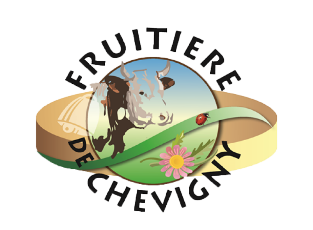 Point de vente de FOUCHERANSTel : 03.84.82.37.45   		E-mail : fromageriechevignyfoucherans@orange.frNom :					Prénom :		      		N° Tél. :Adresse :Commande à préparer pour le (minimum de 48h) :            /           /		Sous vide :                     Possibilité de mettre sous vide pour 0.70€ le sac.Tarifs à ce jour (01/01/2020). Avant de nous faire parvenir votre commande assurez-vous que ces tarifs sont encore en vigueur et, pour vous satisfaire au mieux, que le produit se trouve bien dans nos caves.Nous ne donnons plus de sac pour le transport.Sac kraft avec logo fruitière : 0,50€Sac en toile de lin avec logo fruitière : 3€Glacière avec logo Fruitière Chevigny : 6,50€Sac pliable : 3€Toute commande pourra être retirée 48h plus tard.Vente au poidsVente au poidsVente au poidsVente au poidsVente au poidsPrix / kg1 kg750g500gComté extra Doux (6 mois)13.60 €/kgComté extra fruité (12 mois)15.30€/kgComté extra vieux (18 mois)16.80€/kgComté extra Bio18.80€ /kgMorbier jeune12.45€/kgMorbier vieux (suivant stock)14.70€/kgMorbier BIO15.80€/kgTomme14.40€/kgRaclette12.95€/kgBleu de La Marre13€ /kgGex14.70€/kgMont d’or (en vente de sept. à avril) à la coupe15.50€/kgFromage blanc lait de vache en vrac (sur commande, 5kg minimum)3.60€/kgVente à la pièceVente à la pièceVente à la pièceVente à la pièceVente à la piècePrix / kgNbre de piècesNbre de piècesNbre de piècesFromage Rapé (sac de 500g sous vide)14.40€/kgPetit Mournier fenugrec (environ 400gr)22.50€/kgLe Noyou (environ 400gr)15.70€/kgL’Arlier (environ 400gr)14.95€/kgDe septembre à avrilPrix / unitéQuantitéQuantitéQuantitéMont d’or moyen à la pièce (env.600g la boite) de sept. à avril 10.90€Mont d’or Baby à la pièce (400/500g la boite) de sept à avril8.70€Mont d’or Paysans à la pièce (1.300 env.)21€Mont d’or (entier) gros13.50€/kgPrix / UnitéQuantitéQuantitéQuantitéBeurre plaque (250g)2.10€Crème (500g)2.50€Crème (250g) 1.60€Faisselle lait de vache (pot de 1 KG)3.70€Faisselle lait de vache (pot de 500g)2.05€Faisselle lait de vache Bio (barquette 4 individuels)2.60€Faisselle lait de vache (barquette (6 individuels)3.10€Prix / UnitéFrais½ secSecFromage de la « chèvre rit »2.95€Tomme de Chèvre bio34.95€/kgLe petit vacher frais2.20€Le Champagney (camembert)4.75€Prix / UnitéQuantitéQuantitéQuantitéCancoillotte Nature (220g)3.85€Cancoillotte ail (220g)3.85€Cancoillotte échalote/lardons (250g)                  3.85€Cancoillotte vin du jura/noix (250g)3.85€Cancoillotte vin jaune(250g)3.85€Cancoillotte morille (250g)4.20€Metton (sachet 250g)5.14€Saint Vernier (200g)5.40€Val de Loue (150g)4,95€Brillat Savarin (200g)5.50€Fromage des Clarines (mai à août) pièce5.40€Yaourt bio nature (400ml) (pot consigné 1€)2.25€Lait bio 1L (pot consigné 1€)1.65€Confit Confit Confit Confit Confit Prix / UnitéQuantitéQuantitéQuantitéConfit de macvin 1 pot de 110g à 7,50 €Confit de vin jaune 1 pot de 110g à 7,50 €